Twilight Hours After School Club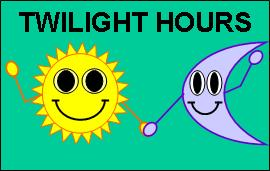 All Saints’ Junior School, Hurds Hollow, Matlock, Derbyshire, DE4 3LATelephone: 07816935937 Email: info@twilighthours.co.uk Website www.twilighthours.co.uk                            Playworker Job DescriptionJob summary: Assist with day to day activities of the club. Provide quality playcare within the framework of the club’s policies and proceduresLine manager: Katherine Shimwell and Debbie Steeples are the Owners of Twilight Hours, the Deputy Managers in their absence are Karen Smith, Tracey Morton, Donna Fowles and Shirley Doull.Working relationships: Children attending the club and their parents/carers, Management and staff, including students and volunteers, schools, other settings, Ofsted and Derbyshire County Council.Main duties include:Providing comprehensive care for the children including collecting them from school and delivering them safely to parents or carers.Providing refreshments and ensuring that hygiene, health and safety standards are met.Administering first aid when necessary if qualified.Consulting with children and involving them in planning activities then noting any changes on the planning.Maintaining good communication with parents, schools and other staffUndertaking appropriate and relevant training.Keeping the work environment healthy, safe and secure.Working within the framework of the club’s policies and procedures.Observing EYFS children (level 3 and above staff)Person specificationEssential qualitiesExperience of working with 4 to 11 year oldsUnderstanding the varied needs of children and their familiesUnderstanding the issues involved in the delivery of quality play careUnderstanding the issues of equal opportunitiesProvide and facilitate safe and creative playGood communication skillsAble to work as part of a teamSound judgement and common senseDesirable qualitiesExperience of working within a play-based settingAbility to work on own initiativeRelevant play work qualification or willingness to work towards thisRequired trainingSafeguarding Briefing before startingAppropriate Safeguarding training within 6 monthsPaediatric First Aid within 12 monthsFood Hygiene Certificate within 3 months